CSUDAMALOM REJTVÉNY Szitakötő 39. szám, 40-41.oldalA magyar irodalomban is akad olyan kisregény, melynek helyszíne egy erdő mélyén húzódó vízimalom. Itt bontakozik ki a molnár lányának, Panninak és az elszegődő, árva molnárinasnak, Matyinak a barátsága, majd szerelme.A rejtvény fősorából kiderül hol játszódik a Fekete István mű!MEGHATÁROZÁSOK :1., Magyar város, határában épült az első ismert hazai szélmalom.2., A finnek Kalevalájának malma.3., Óészaki mitológiai és hősi énekek névadója. 4., Hat krajcárt érő aprópénz neve egy székely balladában.5., Francia tájegység, itt épültek az első szélmalmok a 11-12.században.6. Ilyen küzdelemre utal a szélmalomharc kifejezés.MEGFEJTÉS : ____________________________________________________Nézz utána!Hol található a település? ___________________________________________Hol játszódik valójában a regény és miről híres? ________________________________________________________________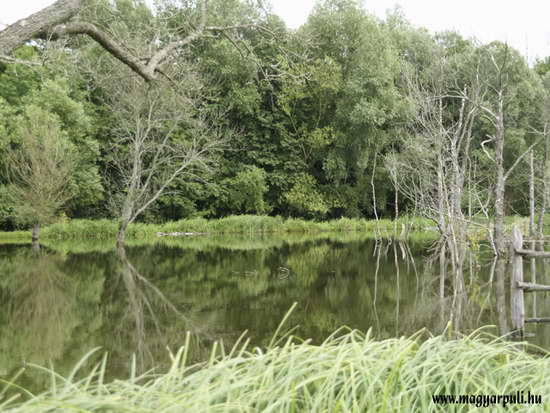 MEGFEJTÉS CSUDAMALOM REJTVÉNY Szitakötő 39. szám, 40-41.oldalA magyar irodalomban is akad olyan kisregény, melynek helyszíne egy erdő mélyén húzódó vízimalom. Itt bontakozik ki a molnár lányának, Panninak és az elszegődő, árva molnárinasnak, Matyinak a barátsága, majd szerelme.A rejtvény fősorából kiderül  hol játszódik a Fekete István mű!MEGHATÁROZÁSOK :1., Magyar város, határában épült az első ismert hazai szélmalom.2., A finnek Kalevalájának malma.3., Óészaki mitológiai és hősi énekek névadója. 4., Hat krajcárt érő aprópénz neve egy székely balladában.5., Francia tájegység, itt épültek az első szélmalmok a 11-12.században.6. Ilyen küzdelemre utal a szélmalomharc kifejezés.MEGFEJTÉS :  BADÁNYNézz utána!Hol található a település? Nem létezik a valóságban, az írói fantázia szüleménye.Hol játszódik valójában a regény és miről híres?Somogyfajsz, Koroknai patak völgye, ahol az író gyermekkorában emlékezetes nyarakat töltött. E vidéket a hét malom völgyének is nevezik, mivel régen a kis patak hét malmot táplált. Ma már csak elárvult zsilipek, zubogók, téglahalmok emlékeztetnek az egykori időkre.DEBRECENSZAMPÓEDDASUSTÁKNORMANDIAEGYENLŐTLEN